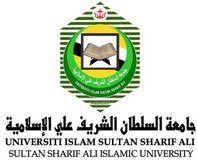 Pusat Pengajian Siswazah 	مركز الدراسات العليا 	Centre for Graduate StudiesNama Pelajar / Student’s Name / اسم الطالب(ـة): ………………………………………………………........................................ID Pelajar / Student’s ID / رقم التّسجيل: ………………………………...…………………………………………………………Tajuk Tesis / Title of Thesis / عنوان الأطروحة : ………………..………………………………………………………………..………………..……………………………………………………………………………………………………………………...Nama Penilai / Names of Assessors / أسماء الممتحنينBAHAGIAN UNTUK DIISI OLEH PENGERUSI JAWATANKUASA UJIAN KELAYAKAN / TO BE FILLED BY THE CHAIRPERSON OF QUALIFYING TEST COMMITTEE / تعبّأ من طرف رئيس لجنة اختبار التأهيلTajuk Penyelidikan / Research Title / عنوان البحثUlasan / Comments / تعليقات ……………………………………………………………………………………………………………………………………........……………………………………………………………………………………………………………………………………........……………………………………………………………………………………………………………………………………………………........………Penyataan Masalah / Problem Statement / إشكالية البحثUlasan / Comments / تعليقات ……………………………………………………………………………………………………………………………………........……………………………………………………………………………………………………………………………………........…………………………………………………………………………………………………………………………………………………………………Persoalan Penyelidikan / Research Questions / أسئلة البحثUlasan / Comments / تعليقات ……………………………………………………………………………………………………………………………………........………………………………………………………………………………………………………………………………………………………………………………………………………………………………………………………………………………………………........………Objektif Penyelidikan / Research Objectives / أهداف البحثUlasan / Comments / تعليقات ……………………………………………………………………………………………………………………………………........………………………………………………………………………………………………………………………………………………………………………………………………………………………………………………………………………………………………........………Ringkasan Metodologi Penyelidikan / Summary of Research Methodology / ملخص منهجية البحثUlasan / Comments / تعليقات ……………………………………………………………………………………………………………………………........………………………………………………………………………………………………………………………………………………………………………………………………………………………………………………………………………………………………………........………Rujukan Sedia Ada / Available References / المراجع المتاحةUlasan / Comments / تعليقات ……………………………………………………………………………………………………………………………........………………………………………………………………………………………………………………………………………………………………………………………………………………………………………………………………………………………………………........………Nama / Name / الإسم: …………..…………………………………………………………………..  Tandatangan / Signature / التوقيع: …………………...… Tarikh / Date / التاريخ: …………………………Cop Rasmi / Official Stamp / الختم الرسمNoNama & Jawatan / Name & Post / الإسم والمنصبTandatangan / Signature / التوقيعUlasan / Comments / التعليقات12